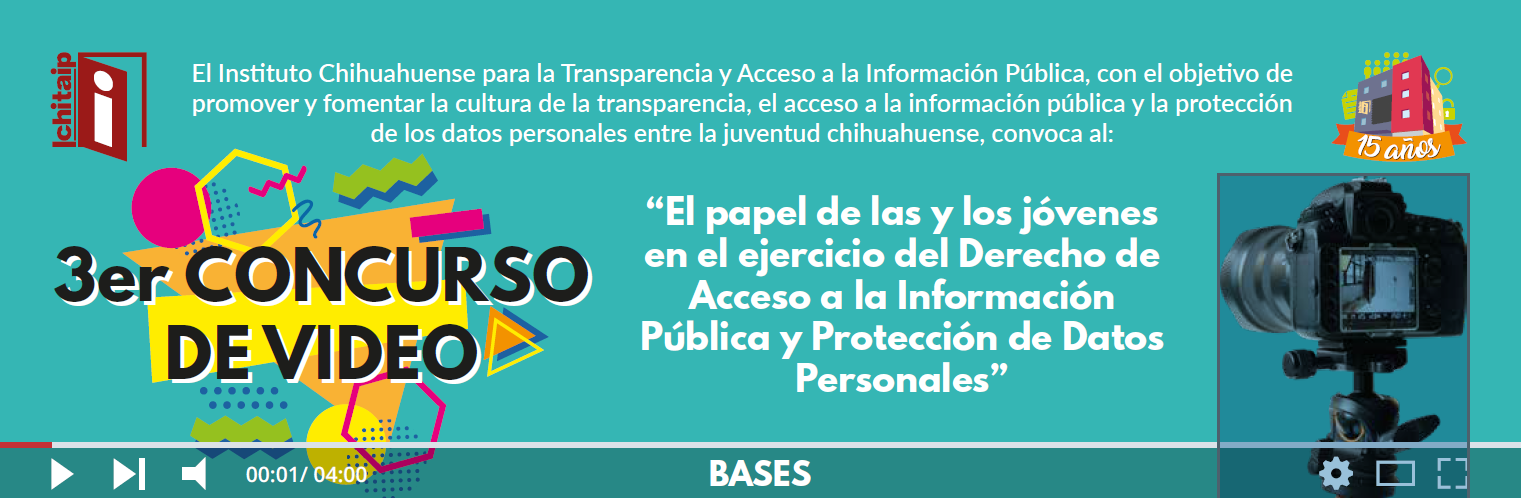 CARTA DE AUTORIZACIÓN DEL PADRE/MADRE, TUTOR O REPRESENTANTE LEGAL PARA PARTICIPAR EN EL CONCURSO  ________________________a ____ de ___________________ de _______.  Instituto Chihuahuense para la Transparencia y Acceso a la Información Pública Presente. -Por este conducto, autorizo la participación de mi hijo(a) __________________________________ en el Tercer Concurso de Video “El papel de las y los jóvenes en el ejercicio del Derecho de Acceso a la Información Pública y Protección de Datos Personales”, conforme a la Convocatoria y Bases que se encuentran disponibles en el portal electrónico: https://www.ichitaip.org . Asimismo, en caso de que resulte ganador(a) del Concurso, otorgo el consentimiento para que se difunda su nombre, el video con el que participa y aquel material que se tome en la premiación, así como los premios que se le otorguen. Nombre del Padre, Madre, Tutor o Representante Legal: ______________________________________________________________ ____________________________________________________Firma del Padre, Madre, Tutor o Representante Legal, quien otorga la autorización                     Ciudad	              DíaMes                                           AñoTeléfono: ____________________________________Correo Electrónico: ____________________________Adjuntar identificación oficial.